Pokoloruj te przedmioty, które są pomarańczowe.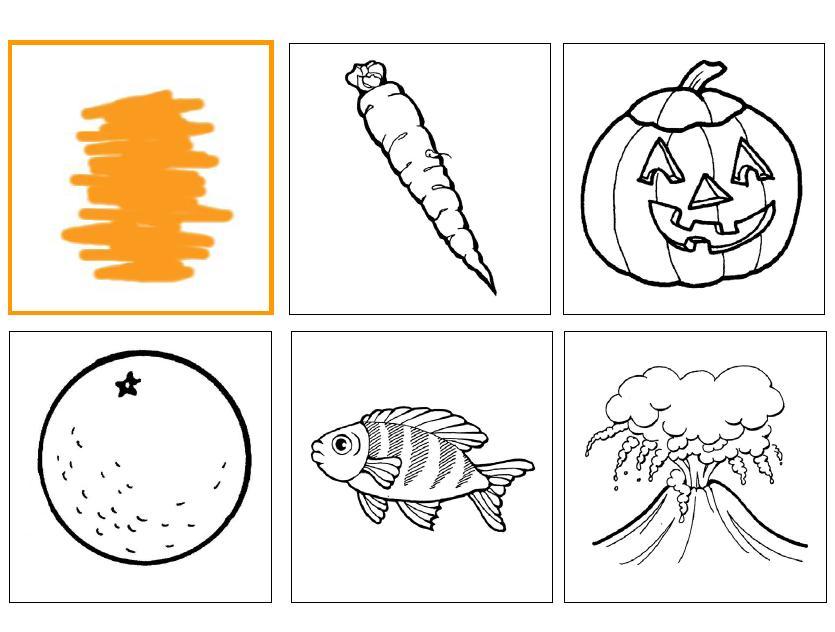 